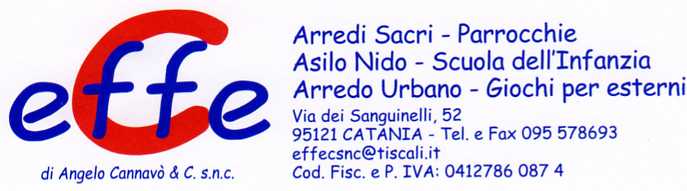 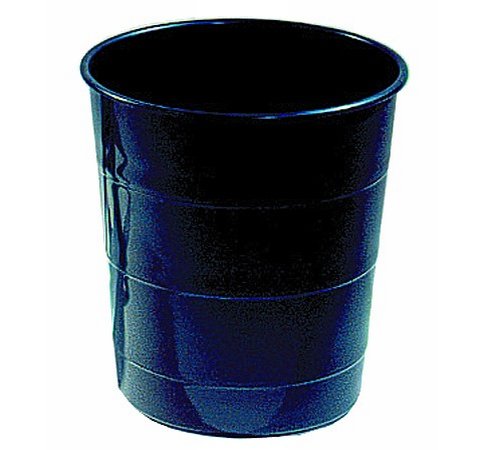 Descrizione:Cestino immondizia, in pcv. Disponibile in diversicolori, Diametro 30 cm.Categoria :  Accessori  per ufficioCodice: CA30002